EDITAL PROPPG 02/2022 – PROCESSO SELETIVO DE DISCENTES PARA O PROGRAMA DE PÓS-GRADUAÇÃO EM CIÊNCIA E ENGENHARIA DE MATERIAIS – PPgCEM – TURMA 2022Cronograma para a 2ª ETAPA – Análise Curricular e Verificação DocumentalSegue abaixo as instruções e a relação de datas e horários para Análise curricular e Verificação Documental referentes a Segunda Etapa do Processo Seletivo.A verificação documental será realizada de modo remoto, excepcionalmente, devido à pandemia da COVID-19, através da plataforma Google Meet. 1. Será necessária a criação de uma conta do Google para a entrada na sala virtual do Google Meet (candidatos que não possuem conta Google, devem providenciar com antecedência).2. Será criada uma sala de espera virtual e o candidato deve entrar no link da sala de espera com antecedência mínima de 30 minutos do horário que estiver previsto para sua entrevista. Fiquem atentos ao horário designado na tabela a seguir. Os links (códigos) de entrada na SALA DE ESPERA do Google Meet são:3. Ao entrar na SALA DE ESPERA virtual serão fornecidas as instruções para o acesso ao link (código) para a SALA DE ENTREVISTA.4. Em caso de problemas técnicos do candidato ou da comissão de seleção, outro candidato pode ser eventualmente reposicionado em seu horário de entrevista.5. É necessária a exibição da imagem da câmera e áudio do candidato durante a entrevista, não sendo permitido desliga-los.6. A verificação documental poderá ser gravada em vídeo.7. É necessário a apresentação de um documento oficial com foto (RG, CNH ou Passaporte) para que a Comissão de Seleção possa identificá-lo adequadamente.8. Tenha em mãos todos os seus documentos comprobatórios, para comprovação em caso de solicitação pela Banca.9. O tempo de entrevista é de aproximadamente 5-10 minutos para cada candidato.10. Qualquer dúvida ou problema técnico durante a entrevista ou anterior a ela deve ser comunicado por e-mail parappgcem@ufersa.edu.br.Mossoró (RN), 09 de fevereiro de 2022.Comissão de Seleção do PPgCEM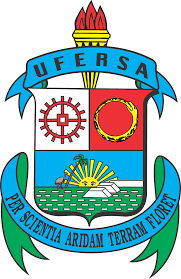 MINISTÉRIO DA EDUCAÇÃOUNIVERSIDADE FEDERAL RURAL DO SEMI-ÁRIDO – UFERSAPRÓ-REITORIA DE PESQUISA E PÓS-GRADUAÇÃO – PROPPGPROGRAMA DE PÓS-GRADUAÇÃO EM CIÊNCIA E ENGENHARIA DE MATERIAIS – PPgCEMSALA DE ESPERA – Banca 1 – 10/02/202214 h 00 min às 18 h 00 min meet.google.com/qwi-yigc-suuSALA DE ESPERA – Banca 2 – 11/02/202208 h 00 min às 12 h 00 minmeet.google.com/ovr-cgde-mvsBANCA 1 - 10/02/202 (quinta-feira)BANCA 1 - 10/02/202 (quinta-feira)BANCA 1 - 10/02/202 (quinta-feira)BANCA 1 - 10/02/202 (quinta-feira)#HorárioInsc.Nome114:0013118ADILSON MARCOS SILVA LOPES214:0513132ALAN JONES LEITE314:1013163ALRIVAN GOMES DO RÊGO JÚNIOR414:1513111ANA LAURA FERNANDES PEREIRA514:2013120ANTÔNIA GÉSSIKA OLIVEIRA DANTAS614:2513145BONIEX MANOEL DA SILVA714:3013115CARLOS ALBERTO DE MELO FILHO814:3513122CAROLAYNE MABEL VICTOR DA CUNHA914:4013101CLÉLIO RODRIGO PAIVA RAFAEL1014:4513142ERICO MESQUITA DA SILVA1114:5013151FERNANDA ANDRIELLY DE AZEVEDO PINHEIRO1214:5513153FERNANDA KELLY DA COSTA CUNHA1315:0013156FRANCISCO ERIVALDO DA SILVA15:05INTERVALOINTERVALO15:20INTERVALOINTERVALO1415:2013159FRANCISCO JEFERSON SOUSA DA COSTA1515:2513124FRANCISCO XAVIER GRANJEIRO JÚNIOR1615:3013116GLEYDSON EWERTON DANTAS ALBERTO1715:3513099HUMBERTO FREIRE DIAS NETO1815:4013104INGRID EDUARDA ALVES PAIVA1915:4513112ÍNGRIDE PAMILLY RIBEIRO ARAÚJO DE OLIVEIRA2015:5013128JOALIS BARBALHO DE SOUZA2115:5513092JOÃO PEDRO RODRIGUES DEODATO2216:0013169JÔNATAS THIAGO GOIS FERNANDES2316:0513157JOSÉ IRLANDIO SALES ALVES2416:1013133JOSE JESU CAVALCANTE FILHO2516:1513138JOSÉ MARREIROS DE SOUZA NETOBANCA 2 - 11/02/202 (sexta-feira)BANCA 2 - 11/02/202 (sexta-feira)BANCA 2 - 11/02/202 (sexta-feira)BANCA 2 - 11/02/202 (sexta-feira)#HorárioInsc.Nome108:0013110JÚLIA RACKEL DE ARAÚJO MELO208:0513098KAMILLA RAYSSA LUCAS DE LIMA308:1013158KARLA GRAZIELE BALBINO DE MELO408:1513148LUCAS REGO DE QUEIROZ508:2013126LUCAS SILVA REZENDE608:2513123LUCIAN ELAN TEIXEIRA DE BARROS708:3013170MARIA CARINA MAIA BEZERRA BEZERRA808:3513093MAYK HENRIQUE GOMES DE OLIVEIRA908:4013167MICHAEL DIEGO DE SOUSA1008:4513143MOIZES DE SOUZA XAVIER1108:5013131NATALIA LACERDA DOS SANTOS1208:5513134PALLOMA BORGES DE MORAIS1309:0013150PÂMELA LARISSA DE SOUSA VIEIRA09:05INTERVALOINTERVALO09:20INTERVALOINTERVALO1409:2013152PAULINA ALVES DA SILVA1509:2513102PAULO HENRIQUE ALVES DE AZEVEDO1609:3013113PAULO SILAS GOMES FERREIRA1709:3513117RAFAELLA CAVALCANTE REGIS1809:4013109RICARDO ALAN DA SILVA VIEIRA1909:4513129SABRINA EDNÓLIA DA SILVA OLIVEIRA2009:5013119SABRINA MIRELLY DE SOUTO LOPES2109:5513162SÉRGIO RAIR MEDEIROS SILVA2210:0013155SUZY AUCÊNIA DE OLIVEIRA2310:0513146TEREZA NOÊMIA TAVARES DA FONSÊCA MELO2410:1013164VICTORIA SOFIA MAIA ARAUJO2510:1513130YTALO CLEYTON DOS SANTOS SOUZA